ZİYARETÇİNİN/TEDARİKÇİNİN ADI SOYADIZİYARETÇİNİN/TEDARİKÇİNİN ADI SOYADIZİYARETÇİNİN/TEDARİKÇİNİN ADI SOYADIADI SOYADIİLETİŞİMBİLGİLENDİRME KONULARIBİLGİLENDİRME KONULARIBİLGİEDİNDİMÇeşitli salgın hastalık semptomları (ateş, öksürük, burun akıntısı, solunum sıkıntısı, ishal vb.) gösteren ziyaretçi ve tedarikçilerin okula/kuruma alınmaması ve sağlık kuruluşlarına yönlendirilmesi gerekmektedir.Çeşitli salgın hastalık semptomları (ateş, öksürük, burun akıntısı, solunum sıkıntısı, ishal vb.) gösteren ziyaretçi ve tedarikçilerin okula/kuruma alınmaması ve sağlık kuruluşlarına yönlendirilmesi gerekmektedir.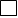 Okul/kurum içinde mecbur kalmadıkça yüzeylere dokunmamalıdır. Dokunulduğunda el antiseptiği kullanılmalıdır.Okul/kurum içinde mecbur kalmadıkça yüzeylere dokunmamalıdır. Dokunulduğunda el antiseptiği kullanılmalıdır.Ziyaretçilerin ve tedarikçilerin salgın hastalık dönemi önlemlerine (sosyal mesafe kuralları, maske kullanımı vb.) uymasıZiyaretçilerin ve tedarikçilerin salgın hastalık dönemi önlemlerine (sosyal mesafe kuralları, maske kullanımı vb.) uymasıTüm ziyaretçiler maskeli olarak okul/kurumlara giriş yapmalıdır.Tüm ziyaretçiler maskeli olarak okul/kurumlara giriş yapmalıdır.Tüm ziyaretçilerin ve tedarikçilerin vücut sıcaklığı ölçülmelidir. Bakanlık genelgesine uygun olarak 37.5 C ve üzeri ateşi tespit edilen çalışanların İşyerine girişi mümkün olmamalıdır.Yüksek ateş  tespiti halinde, karantina odasında veya belirlenmiş benzeri bir alanda izolasyon sağlanarak derhal 112 aranmalıdır.Tüm ziyaretçilerin ve tedarikçilerin vücut sıcaklığı ölçülmelidir. Bakanlık genelgesine uygun olarak 37.5 C ve üzeri ateşi tespit edilen çalışanların İşyerine girişi mümkün olmamalıdır.Yüksek ateş  tespiti halinde, karantina odasında veya belirlenmiş benzeri bir alanda izolasyon sağlanarak derhal 112 aranmalıdır.Ziyaretçilerin ve tedarikçilerin okul/kurum  içinde mümkün olduğu kadar kısa süre kalmasısağlanmalıdır.Ziyaretçilerin ve tedarikçilerin okul/kurum  içinde mümkün olduğu kadar kısa süre kalmasısağlanmalıdır.Ziyaretçi kartları temizlik dezenfektasyon filan programları doğrusunu dezenfekte edilmelidir.Ziyaretçi kartları temizlik dezenfektasyon filan programları doğrusunu dezenfekte edilmelidir.Eğitim Kurumlarında Hijyen Şartlarının Geliştirilmesi ve Enfeksiyon Önleme Kontrol Kılavuzunda belirtilenZiyaretçive Tedarikçi Taahhütnamesini okudum anladım. Alınan tedbirlere uyacağımı ve gerekli itinayı göstereceğimi taahhüt ederim.             ADI SOYADI : ………………………………….       İMZASI : ……………………Eğitim Kurumlarında Hijyen Şartlarının Geliştirilmesi ve Enfeksiyon Önleme Kontrol Kılavuzunda belirtilenZiyaretçive Tedarikçi Taahhütnamesini okudum anladım. Alınan tedbirlere uyacağımı ve gerekli itinayı göstereceğimi taahhüt ederim.             ADI SOYADI : ………………………………….       İMZASI : ……………………Eğitim Kurumlarında Hijyen Şartlarının Geliştirilmesi ve Enfeksiyon Önleme Kontrol Kılavuzunda belirtilenZiyaretçive Tedarikçi Taahhütnamesini okudum anladım. Alınan tedbirlere uyacağımı ve gerekli itinayı göstereceğimi taahhüt ederim.             ADI SOYADI : ………………………………….       İMZASI : ……………………Betül DURGUNOkul MüdürüBetül DURGUNOkul MüdürüBetül DURGUNOkul Müdürü